Learning Project Week 9Under the Sea Please complete at least 3 of the tasks below during the week:We love to see what you are doing on our private Facebook Page or Twitter Feedwww.facebook.com/groups/heatherprimaryschoolcolaville     @HeatherPrimary Learning Project Week 9Under the Sea Please complete at least 3 of the tasks below during the week:We love to see what you are doing on our private Facebook Page or Twitter Feedwww.facebook.com/groups/heatherprimaryschoolcolaville     @HeatherPrimary Class: Rowling 2Class: Rowling 2Weekly Maths Tasks (1 per day)Weekly Reading Tasks (1 per day)Complete my maths tasks daily, there will now be one task set each day and progress will be monitored by your teacher every day. There are two weeks lessons included. Complete the following lessons year 2 maths on Capacity and volume 6-10 on the national oak academy website as follows:https://www.thenational.academy/ Week 1 To compare and order millilitresTo use know number bonds and derive related facts to 1000To solve word problems about capacity and volumeTo solve word problems about capacity and volume -art 2Consolidation and applicationComplete the following lessons year 2 maths on Exploring Caculation Strategies 1-5 on the national oak academy website as follows: https://www.thenational.academy/ Week 2To apply addition strategies to solve equationsTo apply subtraction strategies to solve equationsSolving word problemsSolving comparison word problemsAdding 2-digit numbers using the column methodResearch a Sea Creature – Write down 5 facts about it.Re-Visit https://www.roythezebra.com/ and try some of the different reading & spelling activities. There should be enough to do one per day.Keep reading for pleasure – try and include a variety of genres:*Poems*Non-Fiction*Newspaper Reports*Stories*Instructions/Recipeshttps://www.bbc.co.uk/bitesize/articles/zj6qmfr Bitesize Daily Book Club: The Night Box by Louise Greighttps://www.bbc.co.uk/bitesize/articles/z8q83j6 Bitesize Daily Book Club: Spike: The Hedgehog Who Lost His Prickles by Jeanne Willis https://www.bbc.co.uk/bitesize/articles/zpfk3j6 Comprehension Weekly Spelling Tasks (1 per day)Weekly Writing Tasks (1 per day)There are two weeks spellings included as the project runs across two weeks Weekly spellings: Week 1 The possessive apostrophe: Learn these words: Megan’s, Joe’s, the girl’s, the child’s, the man’s, the woman’s, the school’s, a dog’s, a teacher’s. Use the possessive apostrophe in some of your own sentences using the words from the listWeek 2  Homophones and near homophonesLearn these words:               there, their, they’re           here, hear           see, sea           to, too, twoWrite a sentence for each word in the correct context for the word. Practice reading and writing your year 2 common exception words.  Practice any previous spellings recorded in your school diary.  Write a diary extract based on Titanic.Create a persuasive poster about how to save an endangered / threatened sea creature.Write a fact-file about a Sea Creature of your choiceWrite an explanation about the different layers / ocean zones and the creatures you will find there.SKILLS BASED LESSONS:https://www.bbc.co.uk/bitesize/articles/z799ydm Identifying errors in writinghttps://www.bbc.co.uk/bitesize/articles/z7b3trd Four types of sentences https://www.bbc.co.uk/bitesize/articles/zy8m8hv Describing words in adverts https://www.bbc.co.uk/bitesize/articles/z8d6wnb Using verbs Learning Project – Under the Sea, ongoing throughout the week.Choose from the selection below.Learning Project – Under the Sea, ongoing throughout the week.Choose from the selection below.Science – Habitats -Investigate coral reefs.Coral reefs provide a natural habitat and massive protection for different species of fish. Reefs are not plants they are living organisms.https://www.bbc.co.uk/bitesize/clips/znn6n39Watch the BBC bitesize video about coral reefs. Find out about reefs.Where can you find them?What is different about the water in a coral reef?What animals might live there?
What types of plants live in a reef? Geography. Use a world map to locate and name the different oceans of the world then find out where in the world coral reefs can be found.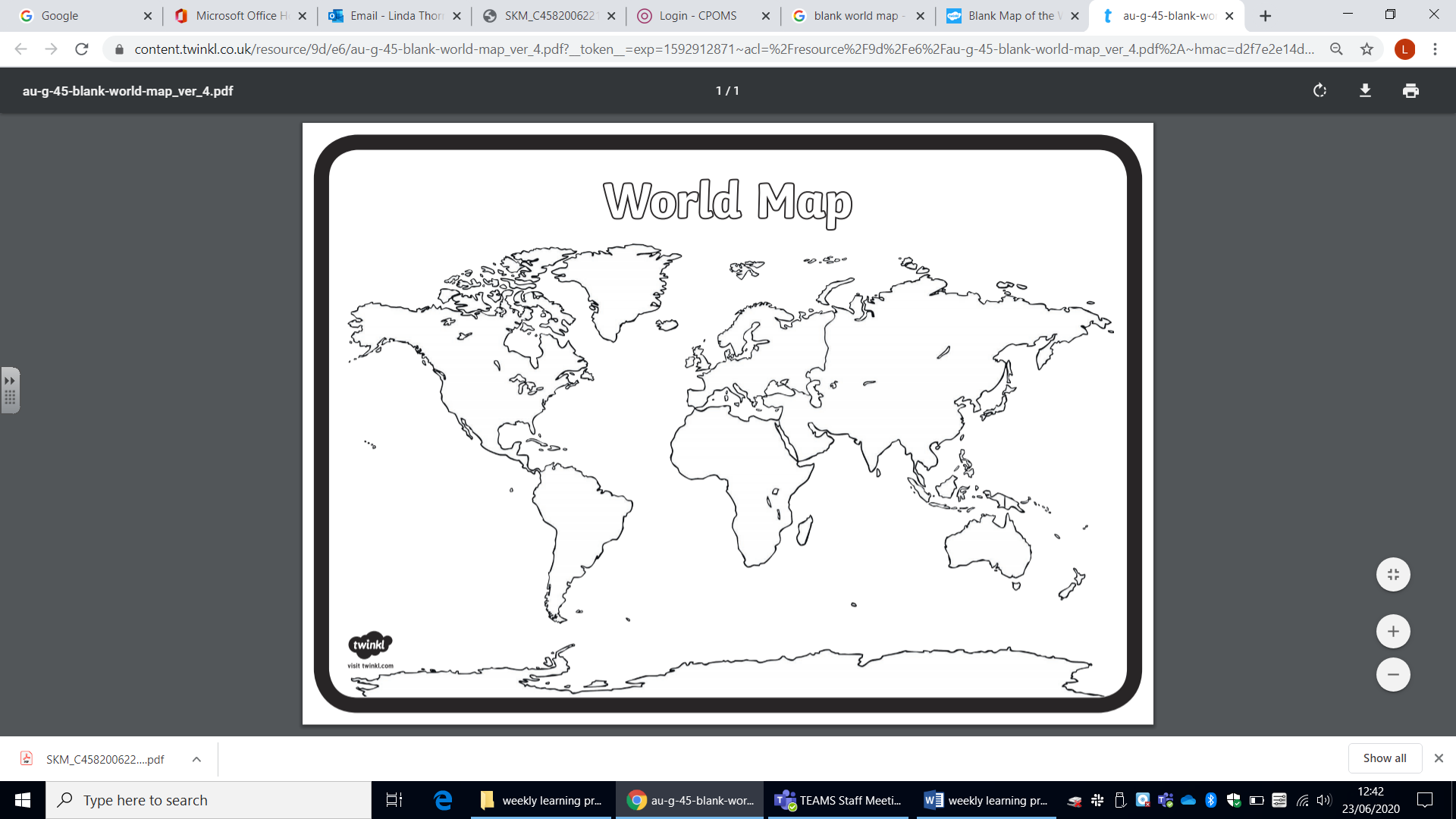 History- The TitanicThe Titanic was the biggest and most luxurious passenger ship of its time. It was 269 metres long, 28 metres wide and more than 53 metres tall. The titanic sank on 15th April 1912 in the North Atlantic Ocean.Visit the BBC bitesize website and or the national geographic to find out about the Titanic.https://www.natgeokids.com/uk/discover/history/general-history/would-you-have-survived-the-titanichttps://www.bbc.co.uk/bitesize/topics/z8mpfg8/articles/zng8jtyDesign Technology – Ocean in an Egg boxPaint an egg box blue all over the inside, you could then add some glitter to represent the shimmering sea. Add plants, shells, stones and any creatures that you might find in a coral reef.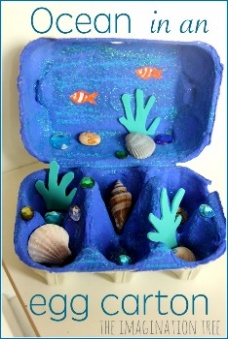 Music:Listen to the music from Disney’s ‘Under the Sea’. Can you learn the words to one of the songs using the following link:https://www.youtube.com/watch?v=nQV7DKBqGdkUse some instruments that you may have or anything that you can use to tap to the beat of the song.PSHE – Caring for our oceansVisit the National Geographic Kids websitehttps://www.natgeokids.com/uk/home-is-good/save-the-ocean/ Learn about our oceans and the effect climate change and pollution is having on them. Make a poster to be displayed near beaches entitled ‘Save Our Oceans!’List five things that we can do to look after our oceans, you can add pictures to attract the reader.PE ActivitiesComplete the daily task from the NWLSSP power point (sent on Weduc daily).Science – Habitats -Investigate coral reefs.Coral reefs provide a natural habitat and massive protection for different species of fish. Reefs are not plants they are living organisms.https://www.bbc.co.uk/bitesize/clips/znn6n39Watch the BBC bitesize video about coral reefs. Find out about reefs.Where can you find them?What is different about the water in a coral reef?What animals might live there?
What types of plants live in a reef? Geography. Use a world map to locate and name the different oceans of the world then find out where in the world coral reefs can be found.History- The TitanicThe Titanic was the biggest and most luxurious passenger ship of its time. It was 269 metres long, 28 metres wide and more than 53 metres tall. The titanic sank on 15th April 1912 in the North Atlantic Ocean.Visit the BBC bitesize website and or the national geographic to find out about the Titanic.https://www.natgeokids.com/uk/discover/history/general-history/would-you-have-survived-the-titanichttps://www.bbc.co.uk/bitesize/topics/z8mpfg8/articles/zng8jtyDesign Technology – Ocean in an Egg boxPaint an egg box blue all over the inside, you could then add some glitter to represent the shimmering sea. Add plants, shells, stones and any creatures that you might find in a coral reef.Music:Listen to the music from Disney’s ‘Under the Sea’. Can you learn the words to one of the songs using the following link:https://www.youtube.com/watch?v=nQV7DKBqGdkUse some instruments that you may have or anything that you can use to tap to the beat of the song.PSHE – Caring for our oceansVisit the National Geographic Kids websitehttps://www.natgeokids.com/uk/home-is-good/save-the-ocean/ Learn about our oceans and the effect climate change and pollution is having on them. Make a poster to be displayed near beaches entitled ‘Save Our Oceans!’List five things that we can do to look after our oceans, you can add pictures to attract the reader.PE ActivitiesComplete the daily task from the NWLSSP power point (sent on Weduc daily).Useful Websites:https://www.bbc.co.uk/bitesize/clips/znn6n39https://www.youtube.com/watch?v=nQV7DKBqGdkhttps://www.natgeokids.com/uk/home-is-good/save-the-ocean/Useful Websites:https://www.bbc.co.uk/bitesize/clips/znn6n39https://www.youtube.com/watch?v=nQV7DKBqGdkhttps://www.natgeokids.com/uk/home-is-good/save-the-ocean/